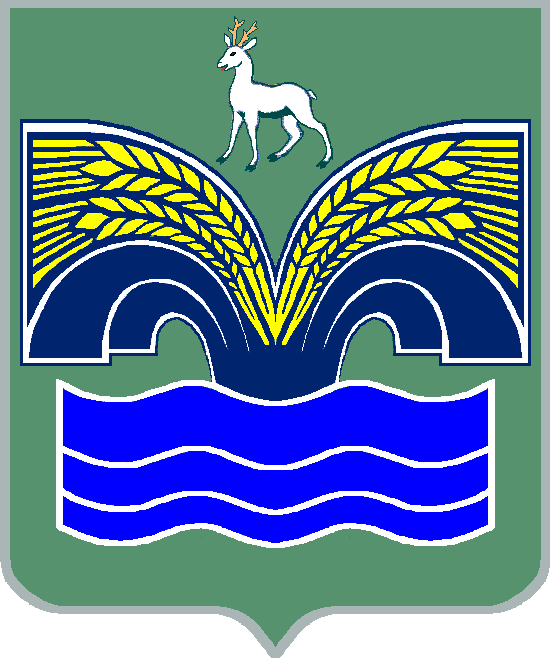 АДМИНИСТРАЦИЯ СЕЛЬСКОГО ПОСЕЛЕНИЯ ШИЛАНМУНИЦИПАЛЬНОГО РАЙОНА  КРАСНОЯРСКИЙ САМАРСКОЙ ОБЛАСТИПОСТАНОВЛЕНИЕ  от 22 апреля 2021 года № 20О подготовке проекта решения Собрания представителей сельского поселения Шилан муниципального района Красноярский Самарской области «О внесении изменений в Правила землепользования и застройки сельского поселения Шилан муниципального района Красноярский Самарской области»В соответствии с частью 5 статьи 33 Градостроительного кодекса  Российской Федерации, Федеральным законом от 06.10.2003 № 131-ФЗ «Об общих принципах организации местного самоуправления в Российской Федерации», руководствуясь Уставом сельского поселения Шилан муниципального района Красноярский Самарской области, главой I Правил землепользования и застройки сельского поселения Шилан муниципального района Красноярский Самарской области, утвержденных решением Собрания представителей сельского поселения Шилан муниципального района Красноярский Самарской области от 24.12.2013 № 34, администрация сельского поселения Шилан муниципального района Красноярский Самарской области ПОСТАНОВЛЯЕТ:        1.  Подготовить проект решения Собрания представителей сельского поселения Шилан муниципального района Красноярский Самарской области «О внесении изменений в Правила землепользования и застройки сельского поселения Шилан муниципального района Красноярский Самарской области» (далее - проект о внесении изменений в Правила) в целях приведения текстовой части Правил в соответствие с действующей редакцией Градостроительного кодекса Российской Федерации, иными федеральными законами и нормативными правовыми актами.        2.  Установить порядок и сроки проведения работ по подготовке проекта о внесении изменений в Правила согласно приложению № 1 к настоящему постановлению.        3. Установить порядок направления заинтересованными лицами предложений по подготовке проекта о внесении изменений в Правила согласно приложению № 2 к настоящему постановлению.        4.  Опубликовать настоящее постановление в газете «Красноярский вестник» и разместить на официальном сайте администрации муниципального района Красноярский Самарской области.        5. Постановление вступает в силу со дня его официального опубликования.          6. Контроль за исполнением настоящего постановления оставляю за собой.Глава сельского поселения Шилан	Муниципального района КрасноярскийСамарской области                                                                      И.А. Чернова                       Приложение № 1 к постановлению Администрации сельского поселения Шилан муниципального района Красноярский Самарской области от 22 апреля 2021 года № 20Порядок и сроки проведения работ по подготовке проекта решения Собрания представителей сельского поселения Шилан муниципального района Красноярский Самарской области «О внесении изменений в Правила землепользования и застройки сельского поселения Шилан муниципального района Красноярский Самарской области»Приложение № 2 к постановлению Администрации сельского поселения Шилан муниципального района Красноярский Самарской области от 22 апреля 2021 года № 20Порядок направления заинтересованными лицами предложений по подготовке проекта о внесении изменений в Правила землепользования и застройки сельского поселения Шилан муниципального района Красноярский Самарской области         1. Заинтересованные физические и юридические лица вправе направлять в Комиссию по подготовке проекта правил землепользования и застройки сельского поселения Шилан муниципального района Красноярский Самарской области (далее также - Комиссия) предложения по подготовке проекта решения Собрания представителей сельского поселения Шилан муниципального района Красноярский Самарской области «О внесении изменений в Правила землепользования и застройки сельского поселения Шилан муниципального района Красноярский Самарской области» (далее также - проект о внесении изменений в Правила) в целях приведения текстовой части Правил в соответствие с действующей редакцией Градостроительного кодекса Российской Федерации, иными федеральными законами и нормативными правовыми актами.          2.  Предложения в письменной форме могут быть представлены лично или направлены почтой по адресу: 446386 Самарская область, Красноярский район, с. Шилан, ул. Мира, 58.         3. Рассмотрению Комиссией подлежат любые предложения заинтересованных лиц, касающиеся вопросов подготовки проекта о внесении изменений в Правила, направленные в течение 10 (десяти) дней со дня опубликования настоящего Постановления.         4. Предложения заинтересованных лиц могут содержать любые материалы на бумажных или электронных носителях в объемах, необходимых и достаточных для рассмотрения предложений по существу.         5. Полученные материалы возврату не подлежат.        6. Комиссия рассматривает поступившие предложения заинтересованных лиц и направляет их в Администрацию сельского поселения Шилан муниципального района Красноярский Самарской области.        7. По результатам рассмотрения предложений Комиссия направляет заявителям мотивированный ответ в письменной форме в срок не позднее 10 (десяти) дней со дня получения предложения.№ п/пМероприятияИсполнительСроки проведения работ1Разработка проекта решения Собрания представителей сельского поселения Шилан муниципального района Красноярский Самарской области «О внесении изменений в Правила землепользования и застройки сельского поселения Шилан муниципального района Красноярский Самарской области» (далее также - проект о внесении изменений в правила)Администрация сельского поселения Шилан муниципального района Красноярский Самарской области (далее - Администрация поселения)Не позднее 2 месяцев со дня опубликования настоящего Постановления2Регистрация и рассмотрение предложений заинтересованных лиц по подготовке проекта о внесении изменений в правила, подготовка мотивированных ответов о возможности (невозможности) их учета, направление указанных предложений в Администрацию поселенияКомиссия по подготовке проекта Правил землепользования и застройки сельского поселения Шилан муниципального района Красноярский Самарской области (далее - Комиссия)Не позднее 10 дней со дня представления предложений заинтересованных лиц в Комиссию3Рассмотрение разработанного проекта о внесении изменений в правила, внесение предложений и замечаний по проекту, направление проекта правил в Администрацию поселенияКомиссияВ срок не позднее 10 дней со дня получения проекта правил4Проверка проекта о внесении изменений в правила на соответствие требованиям пункта 9 статьи 31 ГрК РФ, принятие решения о направлении проекта на публичные слушания или на доработкуАдминистрацияпоселенияВ срок не позднее 10 дней со дня получения проекта правил5В срок не позднее 10 дней со дня получения проекта правилГлава сельского поселения Шилан муниципального района Красноярский Самарской области (далее - Глава поселения)Не позднее 10 дней со дня получения проекта6Опубликование проекта о внесении изменений в правила, решения о проведении публичных слушаний в порядке, установленном для официального опубликования нормативных правовых актов сельского поселения ШиланГлава поселенияС учетом периодичности выпуска газеты7Проведение публичных слушаний по проекту о внесении изменений в правилаКомиссия35 дней8Доработка проекта о внесении изменений в правила с учетом результатов публичных слушаний, направление проекта о внесении изменений в правила Главе поселенияКомиссия,АдминистрацияпоселенияНе позднее 10 дней со дня получения проекта о внесении изменений в правила9Принятие решения о направлении проекта о внесении изменений в правила в Собрание представителей сельского поселения Шилан муниципального района Красноярский Самарской области (далее - Собрание представителей поселения) или об отклонении соответствующего проекта и направлении его на доработкуГлава поселенияВ течение 10 дней со дня предоставления проекта о внесении изменений в правила10Опубликование проекта о внесении изменений в правила после утверждения Собранием представителей поселения в порядке, установленном для официального опубликования нормативных правовых актов сельского поселения ШиланГлава поселенияВ течение 10 дней со дня утверждения проекта изменений в правила